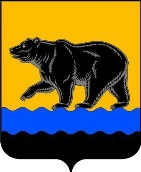 Администрация города НефтеюганскаДЕПАРТАМЕНТ ЖИЛИЩНО-КОММУНАЛЬНОГО ХОЗЯЙСТВА Администрации города нефтеюганска ПРИКАЗ08.12.2015 										         № 166-нп г.НефтеюганскО внесении изменения в приказ департамента жилищно-коммунального хозяйства администрации города Нефтеюганска от 20.08.2013 № 79-нп «Об организации транспортного обслуживания населения автомобильным транспортом общего пользования на территории города Нефтеюганска»В соответствии с Федеральными законами от 06.10.2003 № 131-ФЗ «Об общих принципах организации местного самоуправления в Российской Федерации», от 10.12.1995 № 196-ФЗ «О безопасности дорожного движения», от 08.11.2007 № 259-ФЗ «Устав автомобильного транспорта и городского наземного электрического транспорта», постановлением Правительства Российской Федерации от 14.02.2009 № 112  «Об утверждении Правил перевозок пассажиров и багажа автомобильным транспортом и городским наземным электрическим транспортом», распоряжением администрации города Нефтеюганска от 26.09.2013 № 523-р «Об определении уполномоченных органов», в целях приведения в соответствие с законодательством Российской Федерации приказываю: 1.Внести изменения в приказ департамента жилищно-коммунального хозяйства администрации города Нефтеюганска от 20.08.2013 № 79-нп «Об организации транспортного обслуживания населения автомобильным транспортом общего пользования на территории города Нефтеюганска»,                    а именно: пункты 1.2, 1.3, 3, 16 приложения 4 к постановлению исключить. 2.Направить приказ главе города Н.Е.Цыбулько для обнародования (опубликования) и размещения на официальном сайте органов местного самоуправления города Нефтеюганска в сети Интернет.3.Приказ вступает в силу после его официального опубликования. 4.Контроль за выполнением приказа возложить на заместителя директора, курирующего направление деятельности отдела по транспорту и автодорогам департамента.Директор  департамента                                                                       С.Е.Сериков